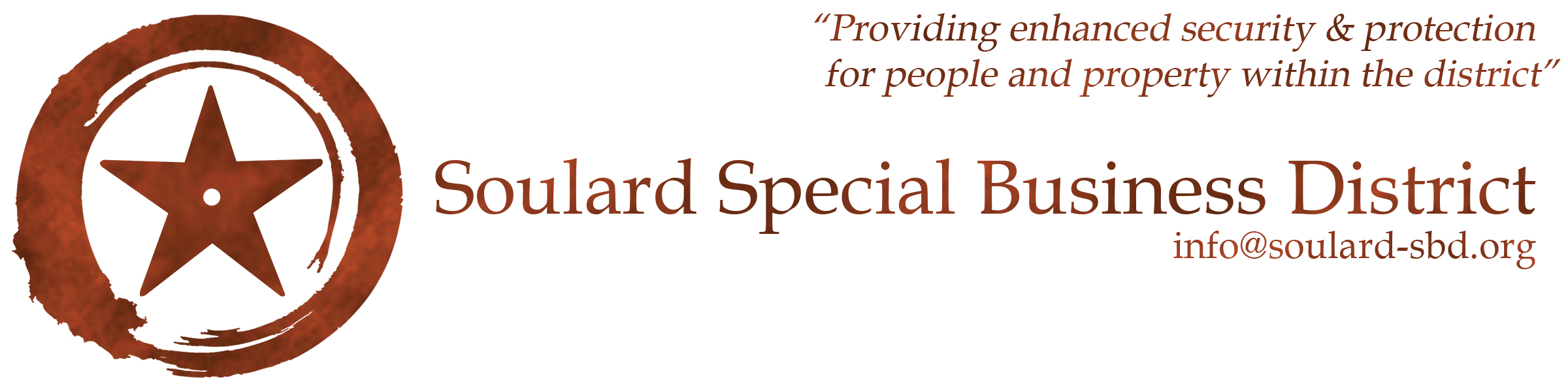 Board of Commissioners Meeting - (Open to Public)Date:	Monday, November 9, 2020    Time:  6:30 PMLocation: REMOTE – Access via Zoom at this link https://us02web.zoom.us/j/85053258132AgendaCall to OrderReview and Approval of December Meeting Minutes.Security Contractor  (TCF) Patrol Report & Crime Statistics - Sgt. Thomas Kitchell, Project ManagerBusiness & Financial Report – Commissioner Terry Hoffman Communications Update – Communications Manager Stephanie DiffinOld BusinessSoulard Camera Program Update - Commissioner Bill ClendeninNew BusinessPublic Comments or QuestionsAdjournment